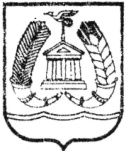 АДМИНИСТРАЦИЯ ГАТЧИНСКОГО МУНИЦИПАЛЬНОГО РАЙОНАЛЕНИНГРАДСКОЙ ОБЛАСТИПОСТАНОВЛЕНИЕОт________________								№___________Об утверждении Порядка получения разрешения представителянанимателя (работодателя) на участие на безвозмездной основе лиц, замещающих в администрации Гатчинского муниципального района  и  структурных подразделениях администрации Гатчинского муниципального района должности муниципальной службы, в управлениинекоммерческой организацией (кроме политической партии),жилищным, жилищно-строительным, гаражным кооперативом,садоводческим, огородническим, дачным потребительским кооперативами,товариществами собственников недвижимости в качествеединоличного исполнительного органа или вхождениев состав их коллегиальных органов управления В соответствии с пунктом 3 части 1 статьи 14 Федерального закона от 02 марта 2007 года № 25-ФЗ «О муниципальной службе в Российской Федерации», руководствуясь Уставом Гатчинского муниципального района, Уставом МО «Город Гатчина», администрация Гатчинского муниципального района,ПОСТАНОВЛЯЕТ:1.Утвердить Порядок получения разрешения представителя нанимателя (работодателя) на участие на безвозмездной основе лиц, замещающих в администрации Гатчинского муниципального района и  структурных подразделениях администрации Гатчинского муниципального района должности муниципальной службы, в управлении некоммерческой организацией (кроме политической партии), жилищным, жилищно-строительным, гаражным кооперативом, садоводческим, огородническим, дачным потребительским кооперативами, товариществами собственников недвижимости в качестве единоличного исполнительного органа или вхождение в состав их коллегиальных органов управления (далее - Порядок) согласно приложению к настоящему постановлению. 2. Настоящее постановление подлежит официальному опубликованию и размещению на сайте Гатчинского муниципального района.3.Настоящее постановление вступает в силу с момента официального опубликования.4. Контроль исполнения настоящего постановления оставляю за собой. Главы администрацииГатчинского муниципального района				Е.В. ЛюбушкинаБерезовская Е.А.Приложение к постановлению администрации Гатчинского муниципального районаот «___»______2018 г.Порядок получения разрешения представителя нанимателя (работодателя) на участие на безвозмездной основе лиц, замещающих в администрации Гатчинского муниципального района и  структурных подразделениях администрации Гатчинского муниципального района  должности муниципальной службы, в управлении некоммерческой организацией (кроме политической партии), жилищным, жилищно-строительным, гаражным кооперативом, садоводческим, огородническим, дачным потребительским кооперативами, товариществами собственников недвижимости в качестве единоличного исполнительного органа или вхождение в состав их коллегиальных органов управленияНастоящий Порядок определяет процедуру получения разрешения  представителя нанимателя на участие на безвозмездной основе лиц, замещающих в администрации Гатчинского муниципального района и  структурных подразделениях администрации Гатчинского муниципального района должности муниципальной службы (далее - муниципальный служащий), в управлении некоммерческой организацией (кроме политической партии), жилищным, жилищно-строительным, гаражным кооперативом, садоводческим, огородническим, дачным потребительским кооперативом, товариществом собственников недвижимости в качестве единоличного исполнительного органа или вхождение в состав их коллегиальных органов управления (далее - управление некоммерческой организацией).2. Участие муниципального служащего на безвозмездной основе в управлении некоммерческой организацией в качестве единоличного исполнительного органа или вхождения в состав ее коллегиальных органов управления не должно приводить к конфликту интересов или возможности возникновения конфликта интересов при исполнении должностных обязанностей.Для целей настоящего Порядка используется понятие «конфликт интересов», установленное частью 1 статьи 10 Федерального закона от 25 декабря 2008 года № 273-ФЗ «О противодействии коррупции».3. До начала осуществления деятельности по управлению некоммерческой организацией муниципальный служащий, изъявивший желание участвовать на безвозмездной основе в управлении некоммерческой организацией, представляет представителю нанимателя (главе администрации Гатчинского муниципального района или руководителю структурного подразделения, соответственно) письменное ходатайство по форме согласно приложению 1 к настоящему Порядку. 4. Ходатайство регистрируется уполномоченным должностным лицом администрации по вопросам профилактики коррупционных и иных правонарушений (далее – уполномоченное лицо) в день поступления в журнале, который ведется по форме согласно приложению 2 к настоящему Порядку.Листы журнала должны быть пронумерованы, прошиты и скреплены печатью администрации Гатчинского муниципального района.Уполномоченным лицом является начальник отдела кадров администрации Гатчинского муниципального района. 5. Ходатайство рассматривается на заседании комиссии по соблюдению требований к служебному поведению и урегулированию конфликта интересов муниципальных служащих администрации Гатчинского муниципального района (далее - комиссия) не позднее двадцати рабочих дней после регистрации, на предмет наличия возможности возникновения конфликта интересов при исполнении должностных обязанностей в случае участия муниципального служащего на безвозмездной основе в управлении некоммерческой организацией в качестве единоличного исполнительного органа или вхождения в состав ее коллегиального органа управления, для подготовки и принятия по заявлению решения комиссии.6. Ходатайство и решение (протокол) комиссии в 7-дневный срок со дня заседания комиссии направляются представителю нанимателя (работодателю). Представитель нанимателя в месячный срок со дня получения решения (протокола) комиссии ходатайства принимает одно из следующих решений:1) удовлетворить ходатайство при отсутствии у муниципального служащего конфликта интересов или возможности возникновения конфликта интересов у муниципального служащего при его участии в управлении некоммерческой организацией;2) отказать в удовлетворении ходатайства в случае наличия конфликта интересов или возможности возникновения конфликта интересов у муниципального служащего при его участии в управлении некоммерческой организацией.Муниципальный служащий, которому отказано в получении разрешения представителя нанимателя (работодателя) на участие на безвозмездной основе в управлении некоммерческими организациями, может оспорить отказ в удовлетворении ходатайства о разрешении на участие на безвозмездной основе в управлении некоммерческой организацией (кроме политической партии), жилищным, жилищно-строительным, гаражным кооперативом, садоводческим, огородническим, дачным потребительским кооперативом, товариществом собственников недвижимости в качестве единоличного исполнительного органа или вхождение в состав их коллегиальных органов управления в судебном порядке, установленном действующим законодательством Российской Федерации.7. Решение представителя нанимателя оформляется в виде резолюции на ходатайстве.8. Запись о принятом представителем нанимателя решении вносится уполномоченным лицом в журнал, предусмотренный пунктом 3 настоящего Порядка, в течение двух рабочих дней со дня получения ходатайства с резолюцией.9. Ответственный специалист представителя нанимателя (работодателя) в течение трех рабочих дней со дня принятия представителем нанимателя (работодателем) решения по результатам рассмотрения заявления и мотивированного решения на него уведомляет муниципального служащего о решении, принятом представителем нанимателя (работодателем), путем вручения муниципальному служащему копии ходатайства под роспись с проставлением даты вручения в журнале, предусмотренном пунктом 3 настоящего Порядка. В указанный срок не включаются периоды отпусков муниципального служащего, его служебных командировок, периоды его временной нетрудоспособности.10. Ходатайство, мотивированное решение на него и иные материалы, связанные с рассмотрением заявления (при наличии), приобщаются к личному делу муниципального служащего.Приложение 1к Порядку получения разрешения представителя нанимателя (работодателя) на участие на безвозмездной основе лиц, замещающих в администрации ____________ поселения должности муниципальной службы, в управлении некоммерческой организацией (кроме политической партии), жилищным, жилищно-строительным, гаражным кооперативом, садоводческим, огородническим, дачным потребительскимкооперативами, товариществами собственников недвижимости в качестве единоличного исполнительного органа или вхождение в состав их коллегиальных органов управления________________________________________ ________________________________________(ФИО, должность представителя нанимателя)от______________________________________________________________________________(фамилия, имя, отчество (последнее -при наличии), замещаемая должность)Ходатайствоо разрешении на участие на безвозмездной основе в управлении некоммерческой организацией (кроме политической партии), жилищным, жилищно-строительным, гаражным кооперативом, садоводческим, огородническим, дачным потребительским кооперативом, товариществом собственников недвижимости в качестве единоличного исполнительного органа или вхождение в состав их коллегиальных органов управленияВсоответствии с пунктом 3 части 1 статьи 14 Федерального закона от2 марта 2017 года № 25-ФЗ «О муниципальной службе в Российской Федерации» уведомляю Вас о том, что я намерен с ___ _______ 20__ года участвовать на безвозмездной основе в управлении в качестве единоличного исполнительного органа (или войти в состав их коллегиального(ых) органа(ов) управления)___________________________________________ _________________________________________________________________.(указать наименование, юридический адрес, идентификационный номер налогоплательщика -некоммерческой организации)Прошу Вас разрешить мне участвовать на безвозмездной основе в управлении указанной некоммерческой организацией в качестве единоличного исполнительного органа или войти в состав их коллегиального(ых) органа(ов) управления (нужное подчеркнуть). Безвозмездное участие в деятельности по управлению данной организацией_________________________________________________________________________________________________________________________(обоснованиенеобходимостиучастияв управлении некоммерческой организацией)________  _____________ 20__ г. _____________ _______________________(подпись)						(расшифровка подписи)Приложение 2к Порядку получения разрешения представителя нанимателя (работодателя) на участие на безвозмездной основе лиц, замещающих в администрации Гатчинского муниципального района должности муниципальной службы, в управлении некоммерческой организацией (кроме политической партии), жилищным, жилищно-строительным, гаражным кооперативом, садоводческим, огородническим, дачным потребительскимкооперативами, товариществами собственников недвижимости в качестве единоличного исполнительного органа или вхождение в состав их коллегиальных органов управленияЖУРНАЛрегистрации ходатайств муниципальных служащих о разрешениина участие на безвозмездной основе в управлении некоммерческой организацией (кроме политической партии), жилищным, жилищно-строительным, гаражным кооперативом, садоводческим, огородническим, дачным потребительским кооперативом, товариществом собственников недвижимости в качестве единоличного исполнительного органа или вхождение в состав их коллегиальных органов управления№ п/пДата поступления ходатайстваФамилия, имя, отчество (последнее - при наличии) муниципального служащего, представившего ходатайствоДолжность муниципального служащего, представившего ходатайствоКраткое содержание ходатайстваИнформация о принятом решенииДата вручения муниципальному служащему копии ходатайства с резолюцией представителя нанимателя. Подпись муниципального служащего1234567